Военно-патриотическое воспитание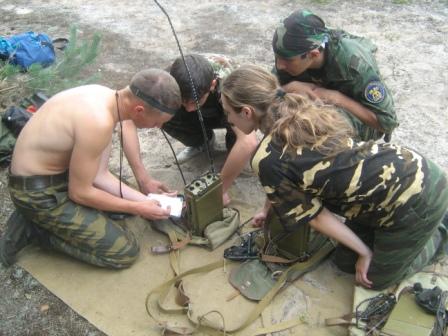 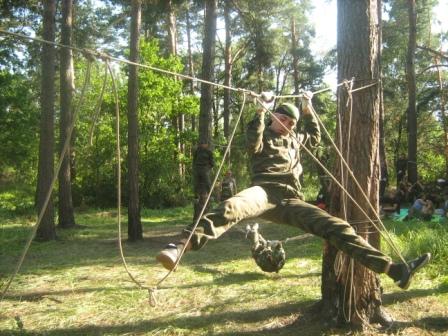 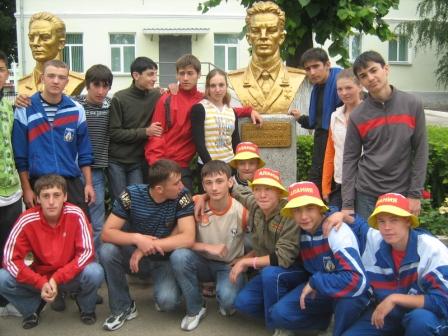 Юнармейцы военно – патриотического клуба «Наследники Славы» - победители различных конкурсов по военно – спортивным соревнованиям.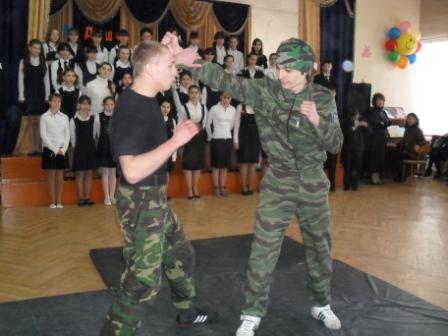 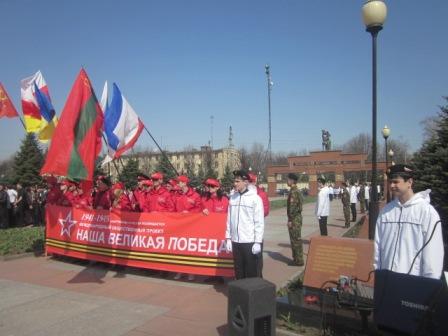 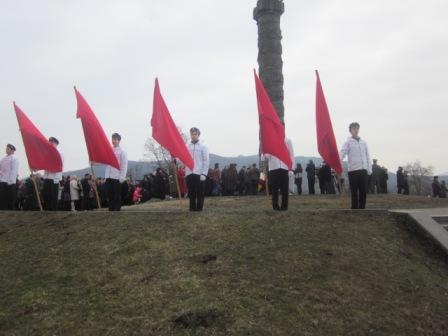 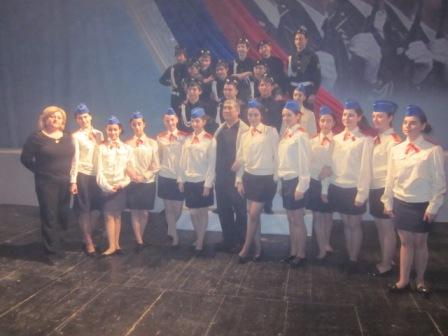 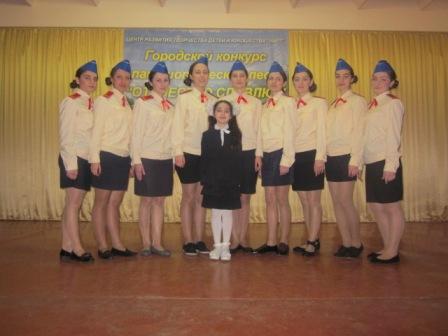               Почётный караул	                                                 Победители конкурса  военно – патриотической  песни о России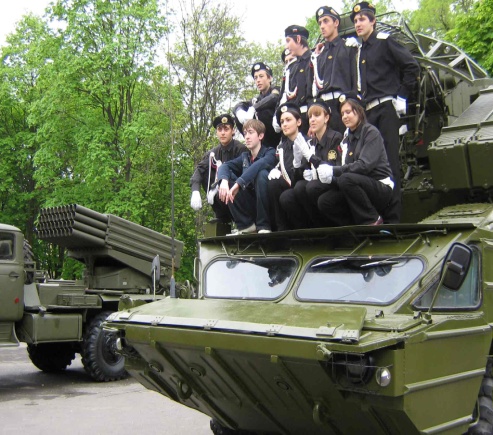 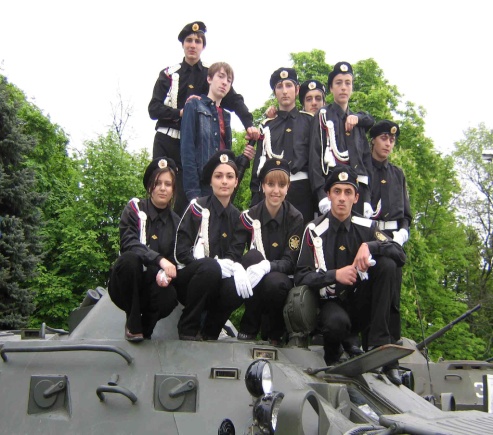 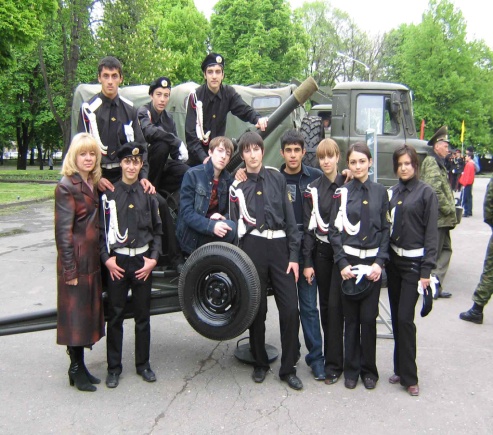 Юнармейцы в воинской части Юнармейцы в воинской части Юнармейцы в воинской части 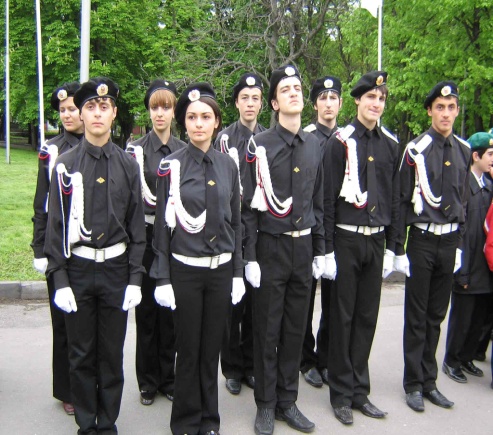 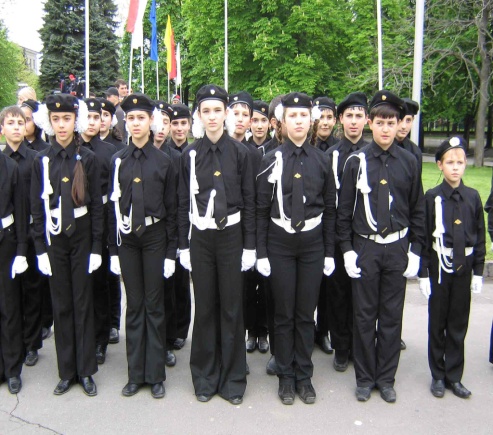 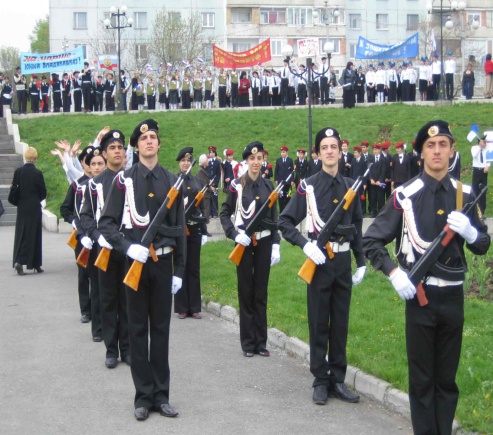 Юнармейцы школы на параде:                                                  Юнармейцы«День воинской славы» Юнармейцы школы на параде:                                                  Юнармейцы«День воинской славы»       чемпионы     республики 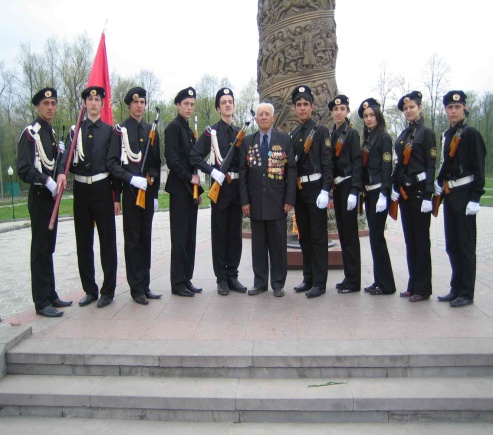 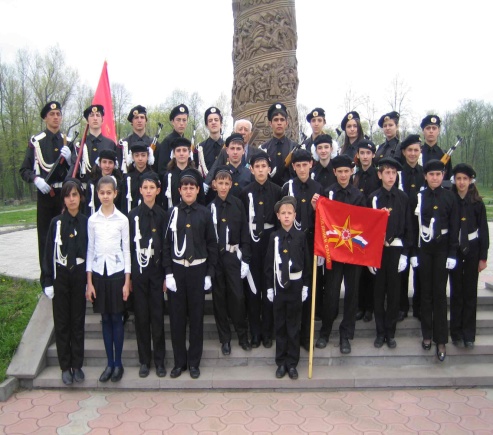 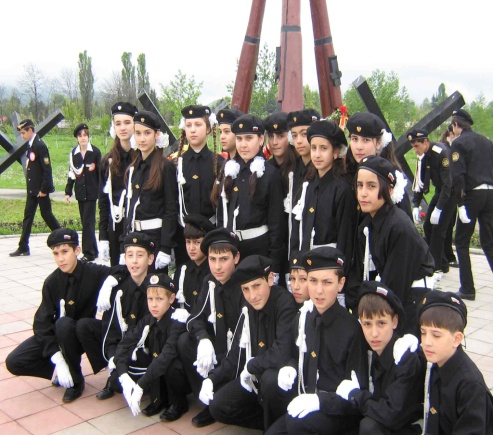 Юнармейцы с выпускником 22 школы (Коняев В.М. кавалер ордена славы 3 степени) Старшие и младшие группы Юнармейцев у мемориала Славы Старшие и младшие группы Юнармейцев у мемориала Славы 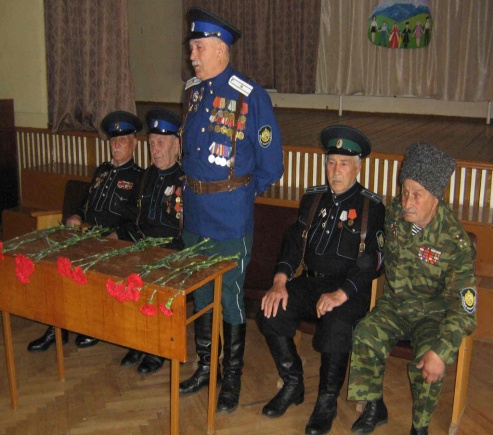 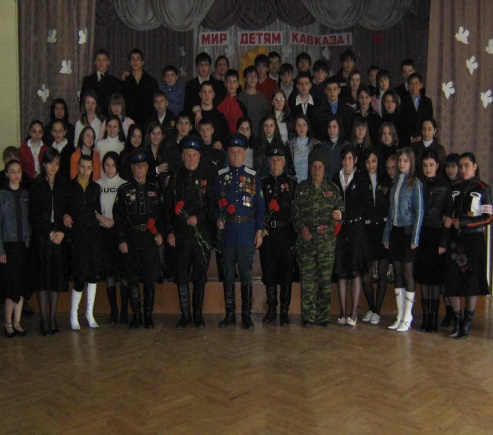 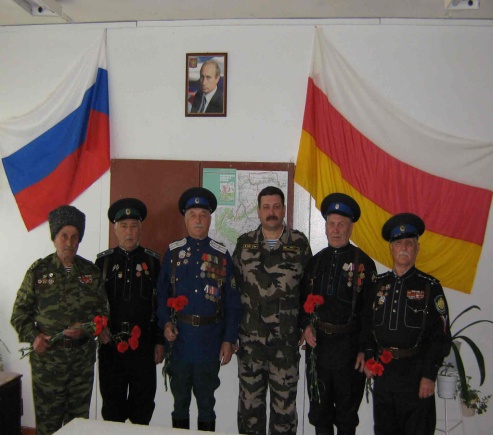 Ветераны воинской службы в школе на празднике 9 мая Ветераны воинской службы в школе на празднике 9 мая Ветераны воинской службы в школе на празднике 9 мая 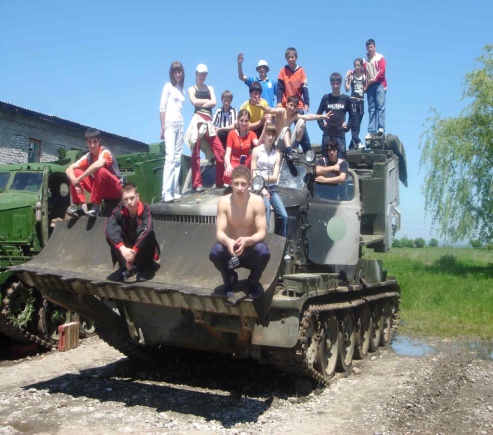 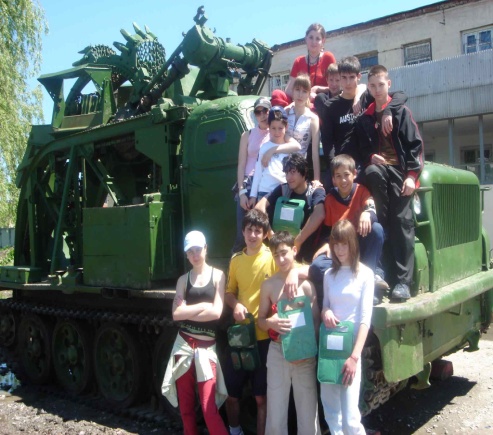 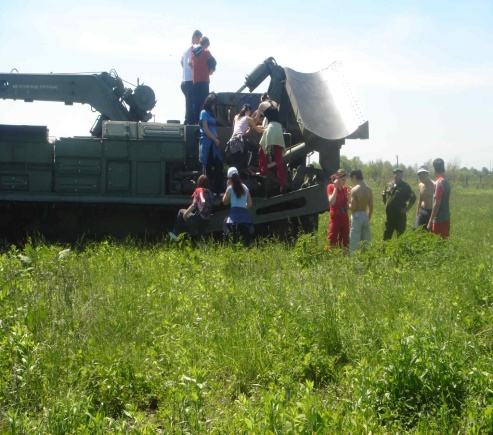 Летний лагерь в воинской части Летний лагерь в воинской части Летний лагерь в воинской части 